R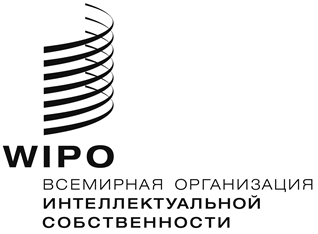 A/58/8оригинал: английскийдата: 27 августа 2018 г.Ассамблеи государств – членов ВОИСПятьдесят восьмая серия заседаний
Женева, 24 сентября–2 октября 2018 г.ОБНОВЛЕНие СПИСКа НЕПРАВИТЕЛЬСТВЕННЫХ ОРГАНИЗАЦИЙ, аккредитованных В КАЧЕСТВЕ НАБЛЮДАТЕЛЕЙ при воисДокумент подготовлен СекретариатомВВЕДЕНИЕ	В настоящем документе содержится анализ роста числа неправительственных организаций (НПО), аккредитованных в качестве наблюдателей при Всемирной организации интеллектуальной собственности (ВОИС).  В документе приводится подробная информация об увеличении числа наблюдателей при ВОИС за последние двадцать лет (в качестве ориентиров взяты 1997 и 2002 годы, а также период с 2012 по 2017 годы) и рассматриваются проблемы, связанные с этим явлением.  В заключение в документе сформулирована процедура обновления списка наблюдателей от НПО, призванная снять возникающие в этой связи вопросы.РОСТ ЧИСЛА НЕПРАВИТЕЛЬСТВЕННЫХ ОРГАНИЗАЦИЙ, аккредитованных В КАЧЕСТВЕ НАБЛЮДАТЕЛЕЙ	За последние двадцать лет ВОИС отмечает значительное увеличение числа НПО, аккредитованных в качестве наблюдателей.  Как указано в таблице A в приложении I к настоящему документу, с 1997 по 2017 г. общее число наблюдателей от НПО выросло на 212 единиц, или 164 процента.	И хотя на протяжении последних двадцати лет число НПО, участвующих в качестве наблюдателей в работе Ассамблей государств – членов ВОИС и союзов, административные функции для которых выполняет ВОИС («Ассамблеи ВОИС»), выросло, в течение последних пяти лет оно оставалось довольно стабильным:  с 2012 по 2017 гг. ежегодно в работе участвовало в среднем 38 таких наблюдателей.участие неправительственных организаций в сессиях комитетов воис	Число наблюдателей от НПО, участвующих в сессиях комитетов ВОИС, существенно различается в зависимости от комитета.	Например, для указанных ниже комитетов (более подробная информация приводится в таблице B в приложении I) среднее число участников с 2013 по 2017 гг. выглядело следующим образом:ПКТЗ:	11,2 наблюдателя от НПОКРИС:	18,2 наблюдателя от НПОПКАП:	46,75 наблюдателей от НПОПКПП:	16,6 наблюдателя от НПОМКГР:	16,4 наблюдателя от НПОККЗП:	11,25 наблюдателя от НПОКСВ:	3,5 наблюдателя от НПО	В среднем с 2013 по 2018 гг. в заседаниях каждого комитета участвовало порядка 20 наблюдателей от НПО.вопросы, требующие решения	Стремительный рост числа наблюдателей от НПО, аккредитованных Ассамблеями ВОИС за последние два десятилетия, заставляет задуматься над тем, насколько верно данный список отражает фактическое количество организаций, которые по-прежнему существуют и/или проявляют интерес к участию в совещательной работе и переговорах в рамках ВОИС.	Как было отмечено выше, с 2012 по 2017 гг. в среднем в работе Ассамблей ВОИС принимали участие всего 38 (или 11,7 процента) НПО, аккредитованных в качестве наблюдателей, а в работе упомянутых выше комитетов ВОИС участвовали порядка 20 (или 6,1 процента) таких организаций.	Таким образом, может оказаться, что значительное число НПО, указанных в приложении к документу A/58/INF/1, возможно, прекратили свое существование или утратили интерес к участию в заседаниях ВОИС.  Периодически ВОИС получает от наблюдателей просьбы об их исключении из списка.  В настоящее время в ВОИС отсутствует процедура, позволяющая проверить, продолжает ли существовать та или иная организация, если только соответствующие НПО сами не направили уведомление на этот счет.  В интересах создания более эффективного механизма актуализации списка наблюдателей и предотвращения нерациональных затрат, таких как направление писем на несуществующие адреса, Секретариат обновит список наблюдателей от НПО в соответствии с описанной ниже процедурой.обновление списка неправительственных организаций	В стремлении выявить НПО, аккредитованные в качестве наблюдателей при ВОИС, которые прекратили свое существование или утратили интерес к участию в Ассамблеях ВОИС и сессиях комитетов Организации, Секретариат обновит текущий список наблюдателей с помощью следующих мер:распространит опросный лист с просьбой ко всем НПО, указанным в качестве наблюдателей в приложении к документу A/58/INF/1, но не участвовавшим в Ассамблеях ВОИС или сессиях комитетов ВОИС на протяжении последних пяти лет, подтвердить их неизменный интерес к деятельности ВОИС и желание сохранить статус наблюдателей; после получения ответов на опросный лист пересмотрит список наблюдателей.  Неправительственным организациям, которые не ответили на первоначальное обращение, будет направлено не более трех повторных уведомлений.  Наши последующие действия будут заключаться в следующем:обновление контактных данных НПО, аккредитованных в качестве наблюдателей и подтвердивших свой интерес к сохранению статуса наблюдателя;  иисключение НПО, аккредитованных в качестве наблюдателей, которые не подтвердили свое желание сохранить соответствующий статус, прямо заявив об этом или не ответив на опросник (при условии применения сформулированного ниже принципа восстановления статуса).информирует Ассамблеи ВОИС о результатах обновления, т.е. результатах опроса и внесенных изменениях;предусмотрит принцип восстановления статуса, в соответствии с которым наблюдатели, исключенные из списка в процессе пересмотра, будут иметь право в течение года после их исключения ходатайствовать о восстановлении статуса наблюдателя без подачи нового заявления;Процедура, описанная в подпунктах (a)–(d), будет осуществляться каждые пять лет по мере необходимости.	Ассамблеям ВОИС, каждой в той степени, в какой это ее касается, предлагается принять к сведению документ «Обновление списка неправительственных организаций, аккредитованных в качестве наблюдателей при ВОИС» (документ A/58/8) и сформулировать любые замечания в отношении предлагаемой процедуры.[Приложение следует]A/58/8ПРИЛОЖЕНИЕтаблица A:  нпо, аккредитованные в качестве наблюдателей – темпы роста и уровень участия в ассамблеях воисТаблица B:  НПО, аккредитованные в качестве наблюдателей и участвующие в сессиях комитетов воисØ уровень участия в 2013 г.: 19,1Ø уровень участия* в 2014 г.: 21,1Ø уровень участия* в 2015 г.: 24Ø уровень участия* в 2016 г.: 19Ø уровень участия * в 2017 г.: 21,1[Конец приложения и документа]ГодЧисло
НПОЧисло
НПООбщее число НПОЧисло НПО, участвовавших в Ассамблеях ВОИСМеждународныеНациональные1997 (AB/XXXI)129не применимо129152002 (A/37)168не применимо168162012 (A/50)23263295382013 (A/51)23669305412014 (A/54)24275317332015 (A/55)25178329372016 (A/56)25581336372017 (A/57)2588334140Темпы роста с 1997 по 2017 гг.+ 212 НПО (164%)+ 25 НПО (167%)Год2013Сессия в указанном году123ПКТЗ1010не применимоКРИС2219не применимоПКАП292051ПКПП17не применимоне применимоМКГР191515ККЗПне применимоне применимоне применимоКСВ2не применимоне применимоГод20142015Сессия в указанном году123123ПКТЗ116не применимо811не применимоКРИС1922не применимо2419не применимоПКАП4750455254не применимоПКПП1415не применимо1719не применимоМКГР181615не применимоне применимоне применимоККЗП14не применимоне применимо12не применимоне применимоКСВ4не применимоне применимоне применимоне применимоне применимоГод20162017Сессия в указанном году123412ПКТЗ1315не применимоне применимо1216КРИС2016не применимоне применимо1110ПКАП4552не применимоне применимо6056ПКПП1620не применимоне применимо1912МКГР121614151428ККЗП8не применимоне применимоне применимо11не применимоКСВ4не применимоне применимоне применимо4не применимо